CUBA. HABANA & VARADERO 2024INCLUYE (Por Persona)• Tiquetes aéreos: Bogotá – La Habana – Bogotá vía WINGO.• Impuestos del tiquete y salida de los países.• Traslados aeropuerto – hotel playa – hotel ciudad – aeropuerto.• 3,4 ó 5 noches de alojamiento en Varadero de acuerdo al plan de días seleccionado (alimentación todo incluido)• 2 noches de alojamiento en Habana (alimentación desayunos diarios)• Actividades Shows de entretenimiento Diurno y Nocturno.• Tarjeta de asistencia médica (Hasta 74 años).• Propinas e impuestos hoteleros.• Tarjeta de turismo de ingreso a Cuba.• 1 Morral o cartera (40x35x25 cm) el cual debe caber debajo del asiento del avión.• Equipaje de bodega 23Kg.• Asignación de silla estándar.SOLO EN LA HABANA• City tour sin almuerzo.SOLO EN VARADERO• Snacks entre comidas.• Bebidas y licores ilimitados (+18).• Toallas para la playa y las piscinas.• Deportes acuáticos no motorizados.NO INCLUYE (Por Persona)• Excursiones.
• Gastos no estipulados.
• Actividades no descritas en el programa.TERMINOS Y CONDICIONES• Reserva hasta agotar existencia• Se consideran niños de 2 a 11 años• Aplica suplementos para otras fechas• Los precios mencionados son condicionales hasta el momento que se confirme la reserva• Se recomienda presentar certificado de la vacuna contra la fiebre amarilla aplicada, por lo menos a 10 días antes del viaje• Estas tarifas pueden variar si se cambian hoteles, fechas de viaje, servicios, número de integrantes y temporadas especiales, en estos casos pueden aplicar suplementoItinerarios sujetos a cambios operacionales por parte de aerolínea Wingo.Tarifas vigentes para reservas hasta el 31 de Marzo 2024.ITINERARIOS DEL SISTEMA WINGO.GRAND MEMORIES VARADERO (4*) & MEMORIES MIRAMAR HABANA (4*)GRAND MEMORIES VARADERO (4*)
Ubicado en Varadero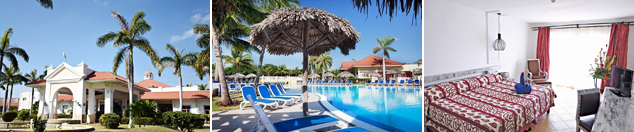 MEMORIES MIRAMAR HABANA (4*)
Ubicado en La Habana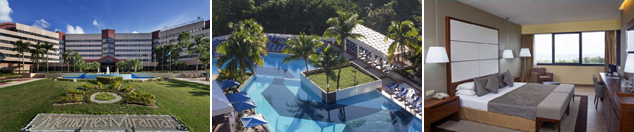 Precio por persona en Dólares Americanos.GRAND ASTON VARADERO (5*) & GRAND ASTON LA HABANA (5*)GRAND ASTON VARADERO (5*)
Ubicado en Varadero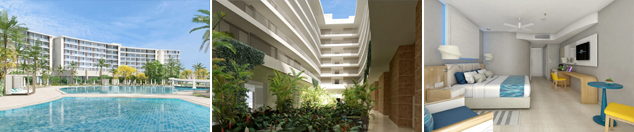 GRAND ASTON LA HABANA (5*)
Ubicado en La Habana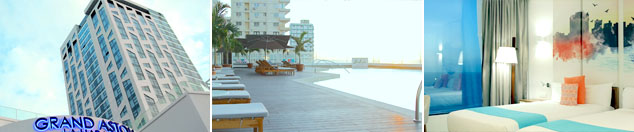 Precio por persona en Dólares Americanos.MELIÁ INTERNACIONAL VARADERO (5*) & MELIÁ HABANA (5*)MELIÁ INTERNACIONAL VARADERO (5*)
Ubicado en Varadero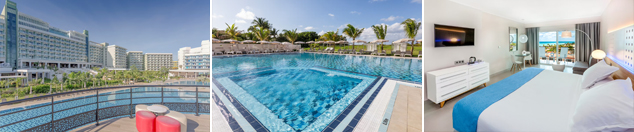 MELIÁ HABANA (5*)
Ubicado en La Habana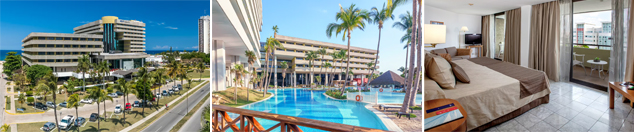 Precio por persona en Dólares Americanos.PARA TENER EN CUENTA• Alojamiento pago en dólares americanos.
• Tarifas e impuestos sujetos a cambios sin previo aviso.
• En caso de no SHOW se aplica penalidad del 100 % sobre el valor del paquete.
• Para viajar se requiere pasaporte con vigencia mínima de 6 meses, cédula de ciudadanía original.
• Es importante que este en el aeropuerto como mínimo con cuatro (4) horas antes de la salida del vuelo.
• El tiquete después de emitido NO es reembolsable, NO es endosable, y aplican penalidades que la aerolínea disponga.
• Para adultos mayores de 75 años y hasta 99 años el valor de suplemento por asistencia médica es de Usd 3 dólares diarios.
• Para menores de edad deben presentar pasaporte, registro civil de nacimiento y permiso autenticado en notaria por los padres.La mayoría de habitaciones cuentan con cama doble o matrimonial 125cm ancho X 180cm largo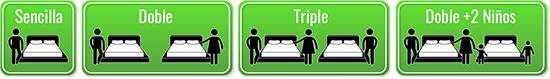 VIGENCIASENCILLADOBLETRIPLENIÑO (2-11)30 MAY AL 04 JUN 2024 (6D)U$ 1.409U$ 1.149U$ 1.119U$ 91904 JUN AL 11 JUN 2024 (8D)U$ 1.695U$ 1.329U$ 1.289U$ 1.00927 JUN AL 02 JUL 2024 (6D)U$ 1.349U$ 1.149U$ 1.119U$ 91915 JUL AL 20 JUL 2024 (6D)U$ 1.349U$ 1.149U$ 1.119U$ 91901 AGO AL 06 AGO 2024 (6D)U$ 1.409U$ 1.149U$ 1.119U$ 91915 AGO AL 20 AGO 2024 (6D)U$ 1.329U$ 1.069U$ 1.039*U$ 83931 AGO AL 05 SEP 2024 (6D)U$ 1.329U$ 1.069U$ 1.039*U$ 83919 SEP AL 24 SEP 2024 (6D)U$ 1.329U$ 1.069U$ 1.039*U$ 83918 OCT AL 24 OCT 2024 (7D)U$ 1.469U$ 1.159U$ 1.125U$ 885VIGENCIASENCILLADOBLETRIPLEMENOR (11-17)30 MAY AL 04 JUN 2024 (6D)U$ 1.339U$ 1.199U$ 1.179U$ 97504 JUN AL 11 JUN 2024 (8D)U$ 1.625U$ 1.435U$ 1.399U$ 1.10927 JUN AL 02 JUL 2024 (6D)U$ 1.339U$ 1.199U$ 1.179U$ 97515 JUL AL 20 JUL 2024 (6D)U$ 1.339U$ 1.199U$ 1.179U$ 97501 AGO AL 06 AGO 2024 (6D)U$ 1.339U$ 1.199U$ 1.179U$ 97515 AGO AL 20 AGO 2024 (6D)U$ 1.259U$ 1.119U$ 1.099U$ 89531 AGO AL 05 SEP 2024 (6D)U$ 1.259U$ 1.119U$ 1.099U$ 89519 SEP AL 24 SEP 2024 (6D)U$ 1.259U$ 1.119U$ 1.099U$ 89518 OCT AL 24 OCT 2024 (7D)U$ 1.399U$ 1.239U$ 1.209U$ 965VIGENCIASENCILLADOBLETRIPLENIÑO (2-11)30 MAY AL 04 JUN 2024 (6D)U$ 1.505U$ 1.229U$ 1.205U$ 95904 JUN AL 11 JUN 2024 (8D)U$ 1.885U$ 1.495U$ 1.455U$ 1.09527 JUN AL 02 JUL 2024 (6D)U$ 1.505U$ 1.229U$ 1.205U$ 95915 JUL AL 20 JUL 2024 (6D)U$ 1.505U$ 1.229U$ 1.205U$ 95901 AGO AL 06 AGO 2024 (6D)U$ 1.505U$ 1.229U$ 1.205U$ 95915 AGO AL 20 AGO 2024 (6D)U$ 1.425U$ 1.149U$ 1.125U$ 87931 AGO AL 05 SEP 2024 (6D)U$ 1.425U$ 1.149U$ 1.125U$ 87919 SEP AL 24 SEP 2024 (6D)U$ 1.425U$ 1.149U$ 1.125U$ 87918 OCT AL 24 OCT 2024 (7D)U$ 1.615U$ 1.285U$ 1.249U$ 949